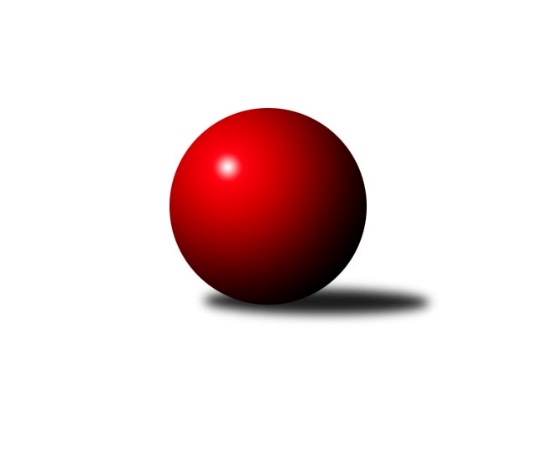 Č.3Ročník 2021/2022	25.5.2024 Okresní přebor OL PV 2021/2022Statistika 3. kolaTabulka družstev:		družstvo	záp	výh	rem	proh	skore	sety	průměr	body	plné	dorážka	chyby	1.	SK Sigma A	3	3	0	0	26 : 4 	(17.5 : 6.5)	1578	6	1125	453	42.3	2.	TJ Sokol Horka nad Moravou	2	2	0	0	14 : 6 	(8.0 : 2.0)	1675	4	1158	517	28	3.	KK Šternberk	2	2	0	0	12 : 8 	(4.0 : 6.0)	1623	4	1122	502	47	4.	HKK Olomouc D	3	2	0	1	16 : 14 	(13.0 : 11.0)	1643	4	1151	492	34.7	5.	SK Sigma C	2	1	0	1	12 : 8 	(6.0 : 4.0)	1656	2	1168	488	28	6.	Sokol Přemyslovice C	2	1	0	1	12 : 8 	(11.0 : 5.0)	1607	2	1139	468	36.5	7.	KK Lipník B	3	1	0	2	16 : 14 	(11.0 : 13.0)	1566	2	1113	453	40.3	8.	TJ Prostějov C	2	1	0	1	10 : 10 	(7.0 : 9.0)	1628	2	1161	467	48.5	9.	KK Troubelice A	3	1	0	2	12 : 18 	(10.0 : 8.0)	1577	2	1093	484	40.7	10.	KK Troubelice B	3	1	0	2	10 : 20 	(7.5 : 10.5)	1547	2	1090	457	40	11.	TJ Tatran Litovel C	1	0	0	1	2 : 8 	(3.0 : 5.0)	1120	0	785	335	37	12.	TJ Prostějov D	2	0	0	2	6 : 14 	(2.0 : 8.0)	1502	0	1105	398	46.5	13.	HKK Olomouc E	2	0	0	2	2 : 18 	(2.0 : 14.0)	1488	0	1047	441	40Tabulka doma:		družstvo	záp	výh	rem	proh	skore	sety	průměr	body	maximum	minimum	1.	SK Sigma A	2	2	0	0	16 : 4 	(12.0 : 4.0)	1557	4	1572	1541	2.	TJ Sokol Horka nad Moravou	2	2	0	0	14 : 6 	(8.0 : 2.0)	1675	4	1686	1664	3.	KK Lipník B	1	1	0	0	10 : 0 	(7.0 : 1.0)	1584	2	1584	1584	4.	SK Sigma C	1	1	0	0	8 : 2 	(5.0 : 3.0)	1698	2	1698	1698	5.	TJ Prostějov C	1	1	0	0	8 : 2 	(5.0 : 3.0)	1698	2	1698	1698	6.	HKK Olomouc D	2	1	0	1	10 : 10 	(9.0 : 7.0)	1628	2	1643	1612	7.	KK Troubelice A	2	1	0	1	10 : 10 	(7.0 : 3.0)	1567	2	1579	1554	8.	KK Troubelice B	2	1	0	1	6 : 14 	(4.5 : 5.5)	1557	2	1563	1551	9.	TJ Prostějov D	0	0	0	0	0 : 0 	(0.0 : 0.0)	0	0	0	0	10.	KK Šternberk	0	0	0	0	0 : 0 	(0.0 : 0.0)	0	0	0	0	11.	TJ Tatran Litovel C	0	0	0	0	0 : 0 	(0.0 : 0.0)	0	0	0	0	12.	Sokol Přemyslovice C	1	0	0	1	4 : 6 	(4.0 : 4.0)	1614	0	1614	1614	13.	HKK Olomouc E	1	0	0	1	2 : 8 	(1.0 : 7.0)	1474	0	1474	1474Tabulka venku:		družstvo	záp	výh	rem	proh	skore	sety	průměr	body	maximum	minimum	1.	KK Šternberk	2	2	0	0	12 : 8 	(4.0 : 6.0)	1623	4	1658	1588	2.	SK Sigma A	1	1	0	0	10 : 0 	(5.5 : 2.5)	1621	2	1621	1621	3.	Sokol Přemyslovice C	1	1	0	0	8 : 2 	(7.0 : 1.0)	1600	2	1600	1600	4.	HKK Olomouc D	1	1	0	0	6 : 4 	(4.0 : 4.0)	1658	2	1658	1658	5.	TJ Sokol Horka nad Moravou	0	0	0	0	0 : 0 	(0.0 : 0.0)	0	0	0	0	6.	SK Sigma C	1	0	0	1	4 : 6 	(1.0 : 1.0)	1614	0	1614	1614	7.	KK Troubelice B	1	0	0	1	4 : 6 	(3.0 : 5.0)	1527	0	1527	1527	8.	KK Troubelice A	1	0	0	1	2 : 8 	(3.0 : 5.0)	1588	0	1588	1588	9.	TJ Prostějov C	1	0	0	1	2 : 8 	(2.0 : 6.0)	1557	0	1557	1557	10.	TJ Tatran Litovel C	1	0	0	1	2 : 8 	(3.0 : 5.0)	1120	0	1120	1120	11.	KK Lipník B	2	0	0	2	6 : 14 	(4.0 : 12.0)	1557	0	1581	1533	12.	TJ Prostějov D	2	0	0	2	6 : 14 	(2.0 : 8.0)	1502	0	1511	1493	13.	HKK Olomouc E	1	0	0	1	0 : 10 	(1.0 : 7.0)	1501	0	1501	1501Tabulka podzimní části:		družstvo	záp	výh	rem	proh	skore	sety	průměr	body	doma	venku	1.	SK Sigma A	3	3	0	0	26 : 4 	(17.5 : 6.5)	1578	6 	2 	0 	0 	1 	0 	0	2.	TJ Sokol Horka nad Moravou	2	2	0	0	14 : 6 	(8.0 : 2.0)	1675	4 	2 	0 	0 	0 	0 	0	3.	KK Šternberk	2	2	0	0	12 : 8 	(4.0 : 6.0)	1623	4 	0 	0 	0 	2 	0 	0	4.	HKK Olomouc D	3	2	0	1	16 : 14 	(13.0 : 11.0)	1643	4 	1 	0 	1 	1 	0 	0	5.	SK Sigma C	2	1	0	1	12 : 8 	(6.0 : 4.0)	1656	2 	1 	0 	0 	0 	0 	1	6.	Sokol Přemyslovice C	2	1	0	1	12 : 8 	(11.0 : 5.0)	1607	2 	0 	0 	1 	1 	0 	0	7.	KK Lipník B	3	1	0	2	16 : 14 	(11.0 : 13.0)	1566	2 	1 	0 	0 	0 	0 	2	8.	TJ Prostějov C	2	1	0	1	10 : 10 	(7.0 : 9.0)	1628	2 	1 	0 	0 	0 	0 	1	9.	KK Troubelice A	3	1	0	2	12 : 18 	(10.0 : 8.0)	1577	2 	1 	0 	1 	0 	0 	1	10.	KK Troubelice B	3	1	0	2	10 : 20 	(7.5 : 10.5)	1547	2 	1 	0 	1 	0 	0 	1	11.	TJ Tatran Litovel C	1	0	0	1	2 : 8 	(3.0 : 5.0)	1120	0 	0 	0 	0 	0 	0 	1	12.	TJ Prostějov D	2	0	0	2	6 : 14 	(2.0 : 8.0)	1502	0 	0 	0 	0 	0 	0 	2	13.	HKK Olomouc E	2	0	0	2	2 : 18 	(2.0 : 14.0)	1488	0 	0 	0 	1 	0 	0 	1Tabulka jarní části:		družstvo	záp	výh	rem	proh	skore	sety	průměr	body	doma	venku	1.	TJ Prostějov C	0	0	0	0	0 : 0 	(0.0 : 0.0)	0	0 	0 	0 	0 	0 	0 	0 	2.	SK Sigma A	0	0	0	0	0 : 0 	(0.0 : 0.0)	0	0 	0 	0 	0 	0 	0 	0 	3.	TJ Prostějov D	0	0	0	0	0 : 0 	(0.0 : 0.0)	0	0 	0 	0 	0 	0 	0 	0 	4.	KK Lipník B	0	0	0	0	0 : 0 	(0.0 : 0.0)	0	0 	0 	0 	0 	0 	0 	0 	5.	Sokol Přemyslovice C	0	0	0	0	0 : 0 	(0.0 : 0.0)	0	0 	0 	0 	0 	0 	0 	0 	6.	SK Sigma C	0	0	0	0	0 : 0 	(0.0 : 0.0)	0	0 	0 	0 	0 	0 	0 	0 	7.	KK Troubelice A	0	0	0	0	0 : 0 	(0.0 : 0.0)	0	0 	0 	0 	0 	0 	0 	0 	8.	HKK Olomouc D	0	0	0	0	0 : 0 	(0.0 : 0.0)	0	0 	0 	0 	0 	0 	0 	0 	9.	HKK Olomouc E	0	0	0	0	0 : 0 	(0.0 : 0.0)	0	0 	0 	0 	0 	0 	0 	0 	10.	KK Šternberk	0	0	0	0	0 : 0 	(0.0 : 0.0)	0	0 	0 	0 	0 	0 	0 	0 	11.	TJ Sokol Horka nad Moravou	0	0	0	0	0 : 0 	(0.0 : 0.0)	0	0 	0 	0 	0 	0 	0 	0 	12.	KK Troubelice B	0	0	0	0	0 : 0 	(0.0 : 0.0)	0	0 	0 	0 	0 	0 	0 	0 	13.	TJ Tatran Litovel C	0	0	0	0	0 : 0 	(0.0 : 0.0)	0	0 	0 	0 	0 	0 	0 	0 Zisk bodů pro družstvo:		jméno hráče	družstvo	body	zápasy	v %	dílčí body	sety	v %	1.	Radek Hejtman 	HKK Olomouc D 	6	/	3	(100%)		/		(%)	2.	Petr Vašíček 	SK Sigma A 	6	/	3	(100%)		/		(%)	3.	Jiří Ocetek 	-- volný los -- 	6	/	3	(100%)		/		(%)	4.	Jan Tögel 	-- volný los -- 	6	/	3	(100%)		/		(%)	5.	Milan Král 	SK Sigma A 	6	/	3	(100%)		/		(%)	6.	Petr Pick 	KK Šternberk  	6	/	3	(100%)		/		(%)	7.	Michal Svoboda 	HKK Olomouc D 	6	/	3	(100%)		/		(%)	8.	Jiří Vodák 	TJ Sokol Horka nad Moravou 	6	/	3	(100%)		/		(%)	9.	Jiří Malíšek 	SK Sigma A 	6	/	3	(100%)		/		(%)	10.	Dušan Žouželka 	TJ Tatran Litovel C 	4	/	2	(100%)		/		(%)	11.	Michal Sosík 	TJ Prostějov C 	4	/	2	(100%)		/		(%)	12.	Jan Smékal 	KK Troubelice B 	4	/	2	(100%)		/		(%)	13.	Jiří Zapletal 	Sokol Přemyslovice C 	4	/	2	(100%)		/		(%)	14.	Petr Hájek 	SK Sigma C 	4	/	2	(100%)		/		(%)	15.	Jiří Miller 	KK Šternberk  	4	/	2	(100%)		/		(%)	16.	Vojtěch Onderka 	KK Lipník B 	4	/	2	(100%)		/		(%)	17.	František Kropáč 	KK Troubelice A 	4	/	3	(67%)		/		(%)	18.	František Zatloukal 	TJ Sokol Horka nad Moravou 	4	/	3	(67%)		/		(%)	19.	František Všetička 	-- volný los -- 	4	/	3	(67%)		/		(%)	20.	Miroslav Machalíček 	-- volný los -- 	4	/	3	(67%)		/		(%)	21.	Jiří Maitner 	KK Troubelice A 	4	/	3	(67%)		/		(%)	22.	Aleš Zaoral 	TJ Sokol Horka nad Moravou 	4	/	3	(67%)		/		(%)	23.	Miloslav Vaculík 	KK Troubelice B 	4	/	3	(67%)		/		(%)	24.	Ondřej Smékal 	Sokol Přemyslovice C 	2	/	1	(100%)		/		(%)	25.	Miroslav Rédl 	TJ Sokol Horka nad Moravou 	2	/	1	(100%)		/		(%)	26.	Jiří Kráčmar 	TJ Tatran Litovel C 	2	/	1	(100%)		/		(%)	27.	Pavel Močár 	Sokol Přemyslovice C 	2	/	1	(100%)		/		(%)	28.	Jaroslav Pěcha 	KK Lipník B 	2	/	1	(100%)		/		(%)	29.	Vlastimil Štěbra 	TJ Prostějov D 	2	/	1	(100%)		/		(%)	30.	Jaroslav Koppa 	KK Lipník B 	2	/	1	(100%)		/		(%)	31.	Magda Leitgebová 	TJ Prostějov D 	2	/	1	(100%)		/		(%)	32.	Jitka Sobotová 	-- volný los -- 	2	/	2	(50%)		/		(%)	33.	Miroslav Hyc 	SK Sigma C 	2	/	2	(50%)		/		(%)	34.	Michal Dolejš 	KK Lipník B 	2	/	2	(50%)		/		(%)	35.	Vít Zapletal 	Sokol Přemyslovice C 	2	/	2	(50%)		/		(%)	36.	Bohuslav Toman 	Sokol Přemyslovice C 	2	/	2	(50%)		/		(%)	37.	Jaroslav Peřina 	SK Sigma C 	2	/	2	(50%)		/		(%)	38.	Eva Paňáková 	TJ Prostějov D 	2	/	2	(50%)		/		(%)	39.	Aneta Krzystková 	HKK Olomouc E 	2	/	2	(50%)		/		(%)	40.	Pavel Černohous 	TJ Prostějov C 	2	/	2	(50%)		/		(%)	41.	Karel Zvěřina 	SK Sigma C 	2	/	2	(50%)		/		(%)	42.	Marek Čépe 	TJ Prostějov C 	2	/	3	(33%)		/		(%)	43.	Jaroslav Pospíšil 	SK Sigma A 	2	/	3	(33%)		/		(%)	44.	Martin Sekanina 	KK Lipník B 	2	/	3	(33%)		/		(%)	45.	Jana Suralová 	KK Troubelice A 	2	/	3	(33%)		/		(%)	46.	Zbyněk Sobota 	HKK Olomouc E 	2	/	3	(33%)		/		(%)	47.	Alena Kopecká 	HKK Olomouc E 	2	/	3	(33%)		/		(%)	48.	Jaroslav Peřina 	KK Lipník B 	2	/	3	(33%)		/		(%)	49.	Josef Šilbert 	-- volný los -- 	2	/	3	(33%)		/		(%)	50.	Josef Čapka 	TJ Prostějov C 	2	/	3	(33%)		/		(%)	51.	Alena Machalíčková 	-- volný los -- 	2	/	3	(33%)		/		(%)	52.	Viktor Hula 	KK Troubelice B 	0	/	1	(0%)		/		(%)	53.	Jaroslav Kopáč 	HKK Olomouc D 	0	/	1	(0%)		/		(%)	54.	Jana Kührová 	TJ Prostějov D 	0	/	1	(0%)		/		(%)	55.	Martin Spisar 	TJ Prostějov D 	0	/	1	(0%)		/		(%)	56.	Antonín Jánoš 	HKK Olomouc E 	0	/	1	(0%)		/		(%)	57.	Jaromír Vémola 	KK Šternberk  	0	/	1	(0%)		/		(%)	58.	Helena Hejtmanová 	HKK Olomouc D 	0	/	1	(0%)		/		(%)	59.	Jan Oprštěný 	-- volný los -- 	0	/	1	(0%)		/		(%)	60.	Kamil Vinklárek 	KK Šternberk  	0	/	1	(0%)		/		(%)	61.	Zdeněk Chudožilov 	TJ Prostějov C 	0	/	1	(0%)		/		(%)	62.	Stanislav Feike 	TJ Prostějov C 	0	/	1	(0%)		/		(%)	63.	Lubomír Blinka 	TJ Tatran Litovel C 	0	/	2	(0%)		/		(%)	64.	Josef Klaban 	KK Šternberk  	0	/	2	(0%)		/		(%)	65.	Martin Uličník 	TJ Sokol Horka nad Moravou 	0	/	2	(0%)		/		(%)	66.	Vlastimil Hejtman 	HKK Olomouc D 	0	/	2	(0%)		/		(%)	67.	Svatopluk Opavský 	KK Šternberk  	0	/	2	(0%)		/		(%)	68.	Petr Mandl 	HKK Olomouc D 	0	/	2	(0%)		/		(%)	69.	Vlastimil Kozák 	TJ Tatran Litovel C 	0	/	2	(0%)		/		(%)	70.	Denisa Nováková 	TJ Prostějov D 	0	/	2	(0%)		/		(%)	71.	Oldřich Pajchl 	Sokol Přemyslovice C 	0	/	3	(0%)		/		(%)	72.	Drahoslav Smékal 	KK Troubelice B 	0	/	3	(0%)		/		(%)	73.	Miroslav Kotráš 	KK Troubelice A 	0	/	3	(0%)		/		(%)	74.	Jan Šívr 	-- volný los -- 	0	/	3	(0%)		/		(%)	75.	Pavel Řezníček 	KK Troubelice B 	0	/	3	(0%)		/		(%)	76.	Marie Říhová 	HKK Olomouc E 	0	/	3	(0%)		/		(%)Průměry na kuželnách:		kuželna	průměr	plné	dorážka	chyby	výkon na hráče	1.	TJ  Prostějov, 3-4	1643	1153	489	43.0	(410.8)	2.	Sokol Přemyslovice, 3-4	1636	1153	482	33.5	(409.0)	3.	HKK Olomouc, 7-8	1635	1143	492	39.0	(408.8)	4.	TJ  Prostějov, 1-2	1586	1129	457	51.0	(396.6)	5.	SK Sigma MŽ Olomouc, 1-2	1565	1108	456	42.6	(391.3)	6.	KK Lipník nad Bečvou, 1-2	1542	1072	470	34.0	(385.6)	7.	HKK Olomouc, 1-2	1509	1070	439	33.8	(377.3)	8.	HKK Olomouc, 5-6	1499	1065	434	55.5	(374.9)	9.	KKŽ Šternberk, 1-2	1497	1057	439	42.5	(374.3)Nejlepší výkony na kuželnách:TJ  Prostějov, 3-4TJ Prostějov C	1698	2. kolo	František Kropáč 	KK Troubelice A	448	2. koloKK Troubelice A	1588	2. kolo	Marek Čépe 	TJ Prostějov C	446	2. kolo		. kolo	Michal Sosík 	TJ Prostějov C	437	2. kolo		. kolo	Josef Čapka 	TJ Prostějov C	421	2. kolo		. kolo	Jiří Maitner 	KK Troubelice A	403	2. kolo		. kolo	Pavel Černohous 	TJ Prostějov C	394	2. kolo		. kolo	Miroslav Kotráš 	KK Troubelice A	388	2. kolo		. kolo	Jana Suralová 	KK Troubelice A	349	2. koloSokol Přemyslovice, 3-4HKK Olomouc D	1658	2. kolo	Pavel Močár 	Sokol Přemyslovice C	456	2. koloSokol Přemyslovice C	1614	2. kolo	Radek Hejtman 	HKK Olomouc D	443	2. kolo		. kolo	Michal Svoboda 	HKK Olomouc D	431	2. kolo		. kolo	Jiří Zapletal 	Sokol Přemyslovice C	411	2. kolo		. kolo	Vlastimil Hejtman 	HKK Olomouc D	404	2. kolo		. kolo	Oldřich Pajchl 	Sokol Přemyslovice C	394	2. kolo		. kolo	Helena Hejtmanová 	HKK Olomouc D	380	2. kolo		. kolo	Vít Zapletal 	Sokol Přemyslovice C	353	2. koloHKK Olomouc, 7-8KK Šternberk 	1658	3. kolo	Petr Pick 	KK Šternberk 	516	3. koloHKK Olomouc D	1643	1. kolo	Radek Hejtman 	HKK Olomouc D	453	1. koloHKK Olomouc D	1612	3. kolo	Michal Svoboda 	HKK Olomouc D	447	3. koloKK Lipník B	1581	1. kolo	Radek Hejtman 	HKK Olomouc D	444	3. kolo		. kolo	Jaroslav Koppa 	KK Lipník B	426	1. kolo		. kolo	Michal Svoboda 	HKK Olomouc D	426	1. kolo		. kolo	Petr Mandl 	HKK Olomouc D	424	1. kolo		. kolo	Martin Sekanina 	KK Lipník B	410	1. kolo		. kolo	Jaroslav Peřina 	KK Lipník B	398	1. kolo		. kolo	Josef Klaban 	KK Šternberk 	395	3. koloTJ  Prostějov, 1-2TJ Tatran Litovel C	1624	3. kolo	Jiří Kráčmar 	TJ Tatran Litovel C	464	3. kolo-- volný los --	1549	3. kolo	Jiří Ocetek 	-- volný los --	423	3. kolo		. kolo	Josef Šilbert 	-- volný los --	409	3. kolo		. kolo	Lubomír Blinka 	TJ Tatran Litovel C	392	3. kolo		. kolo	Vlastimil Kozák 	TJ Tatran Litovel C	392	3. kolo		. kolo	Dušan Žouželka 	TJ Tatran Litovel C	376	3. kolo		. kolo	Jan Šívr 	-- volný los --	370	3. kolo		. kolo	Jitka Sobotová 	-- volný los --	347	3. koloSK Sigma MŽ Olomouc, 1-2TJ Sokol Horka nad Moravou	1678	2. kolo	Petr Pick 	KK Šternberk 	468	1. koloSK Sigma A	1621	2. kolo	František Zatloukal 	TJ Sokol Horka nad Moravou	466	2. koloKK Šternberk 	1588	1. kolo	Jiří Vodák 	TJ Sokol Horka nad Moravou	456	2. koloKK Troubelice A	1579	1. kolo	Jan Smékal 	KK Troubelice B	448	1. kolo-- volný los --	1575	2. kolo	Jiří Maitner 	KK Troubelice A	443	3. koloSK Sigma A	1572	1. kolo	Jiří Ocetek 	-- volný los --	429	2. koloKK Troubelice B	1563	1. kolo	Miloslav Vaculík 	KK Troubelice B	425	3. koloTJ Prostějov C	1557	1. kolo	Petr Vašíček 	SK Sigma A	421	2. koloKK Troubelice A	1554	3. kolo	Magda Leitgebová 	TJ Prostějov D	417	1. koloKK Troubelice B	1551	2. kolo	Josef Šilbert 	-- volný los --	416	2. koloKK Lipník nad Bečvou, 1-2KK Lipník B	1584	2. kolo	Jaroslav Peřina 	KK Lipník B	429	2. koloHKK Olomouc E	1501	2. kolo	Zbyněk Sobota 	HKK Olomouc E	416	2. kolo		. kolo	Michal Dolejš 	KK Lipník B	405	2. kolo		. kolo	Vojtěch Onderka 	KK Lipník B	377	2. kolo		. kolo	Alena Kopecká 	HKK Olomouc E	376	2. kolo		. kolo	Martin Sekanina 	KK Lipník B	373	2. kolo		. kolo	Antonín Jánoš 	HKK Olomouc E	358	2. kolo		. kolo	Marie Říhová 	HKK Olomouc E	351	2. koloHKK Olomouc, 1-2SK Sigma C	1698	2. kolo	Miroslav Hyc 	SK Sigma C	455	2. koloTJ Sokol Horka nad Moravou	1686	3. kolo	František Zatloukal 	TJ Sokol Horka nad Moravou	455	3. koloTJ Sokol Horka nad Moravou	1664	1. kolo	Petr Hájek 	SK Sigma C	448	2. koloSK Sigma C	1614	1. kolo	Jiří Vodák 	TJ Sokol Horka nad Moravou	431	1. koloKK Lipník B	1533	3. kolo	Petr Hájek 	SK Sigma C	430	1. koloTJ Tatran Litovel C	1120	2. kolo	Aleš Zaoral 	TJ Sokol Horka nad Moravou	428	3. kolo		. kolo	Aleš Zaoral 	TJ Sokol Horka nad Moravou	428	1. kolo		. kolo	Jiří Vodák 	TJ Sokol Horka nad Moravou	426	3. kolo		. kolo	Dušan Žouželka 	TJ Tatran Litovel C	416	2. kolo		. kolo	Martin Uličník 	TJ Sokol Horka nad Moravou	414	1. koloHKK Olomouc, 5-6Sokol Přemyslovice C	1600	3. kolo	Jiří Ocetek 	-- volný los --	451	1. kolo-- volný los --	1509	1. kolo	Zbyněk Sobota 	HKK Olomouc E	431	1. koloHKK Olomouc E	1490	1. kolo	Alena Kopecká 	HKK Olomouc E	415	3. koloHKK Olomouc E	1474	3. kolo	Jiří Zapletal 	Sokol Přemyslovice C	404	3. kolo		. kolo	Oldřich Pajchl 	Sokol Přemyslovice C	403	3. kolo		. kolo	Vít Zapletal 	Sokol Přemyslovice C	400	3. kolo		. kolo	Bohuslav Toman 	Sokol Přemyslovice C	393	3. kolo		. kolo	Alena Kopecká 	HKK Olomouc E	388	1. kolo		. kolo	Josef Šilbert 	-- volný los --	385	1. kolo		. kolo	Jitka Sobotová 	-- volný los --	362	1. koloKKŽ Šternberk, 1-2KK Šternberk 	1546	2. kolo	Petr Pick 	KK Šternberk 	421	2. kolo-- volný los --	1448	2. kolo	Jiří Miller 	KK Šternberk 	400	2. kolo		. kolo	František Všetička 	-- volný los --	388	2. kolo		. kolo	Miroslav Machalíček 	-- volný los --	383	2. kolo		. kolo	Svatopluk Opavský 	KK Šternberk 	375	2. kolo		. kolo	Jan Tögel 	-- volný los --	358	2. kolo		. kolo	Josef Klaban 	KK Šternberk 	350	2. kolo		. kolo	Alena Machalíčková 	-- volný los --	319	2. koloČetnost výsledků:	8.0 : 2.0	5x	6.0 : 4.0	6x	4.0 : 6.0	4x	2.0 : 8.0	2x	10.0 : 0.0	1x	0.0 : 10.0	1x